INDICAÇÃO Nº 7510/2017Indica ao Poder Executivo Municipal a operação “tapa buraco” no asfalto do Jardim Panambi, sito a Rua das Dálias próximo nº 203. Excelentíssimo Senhor Prefeito Municipal, Nos termos do Art. 108 do Regimento Interno desta Casa de Leis, dirijo-me a Vossa Excelência para solicitar operação tapa buraco no asfalto bairro Jardim Panambi, sito a Rua das Dálias próximo nº 203... Justificativa:Conforme relatos dos moradores locais existem buracos de grandes proporções na malha asfáltica, podendo ocasionar sério acidentes, necessitando de reparos URGENTES. Plenário “Dr. Tancredo Neves”, em 22 de Setembro de 2017.                          Paulo Cesar MonaroPaulo Monaro-Vereador Líder Solidariedade-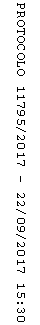 